September 2017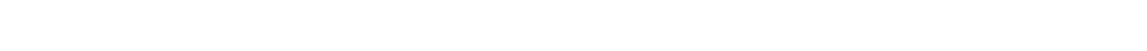 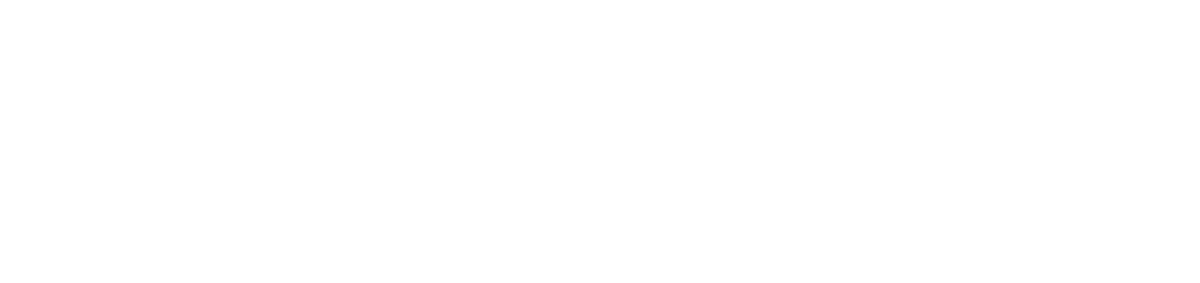 SundayMondayTuesdayWednesdayThursdayFridaySaturday123456789No School Lilly’s Birthday10111213141516PTA Meeting @ 6Screen PrintingDayvin’s Birthday17181920212223Tie-Dye Day24252627282930No SchoolScholastic Due31